TURNIEJ O PUCHAR KINDER +SPORT KAT. „3”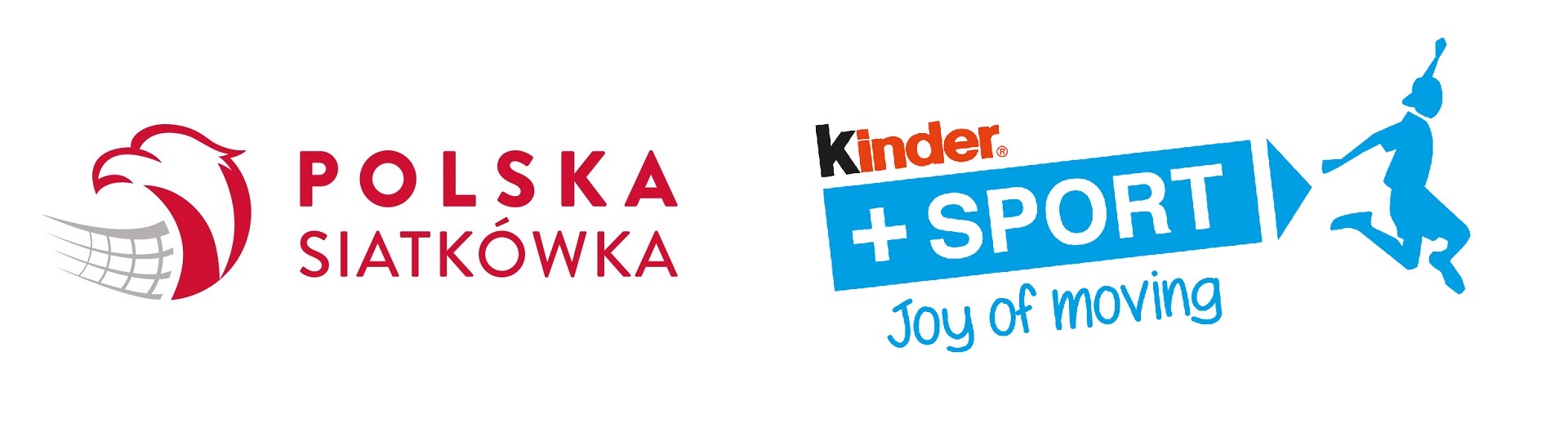 CHŁOPCY RUNDA 21 LIGA1-6,2-5,3-4,6-4, 5-3,1-2,2-6,3-1,4-5,6-5,1-4,2-3,3-6, 4-2,5-1TURNIEJ O PUCHAR KINDER +SPORT KAT. „3”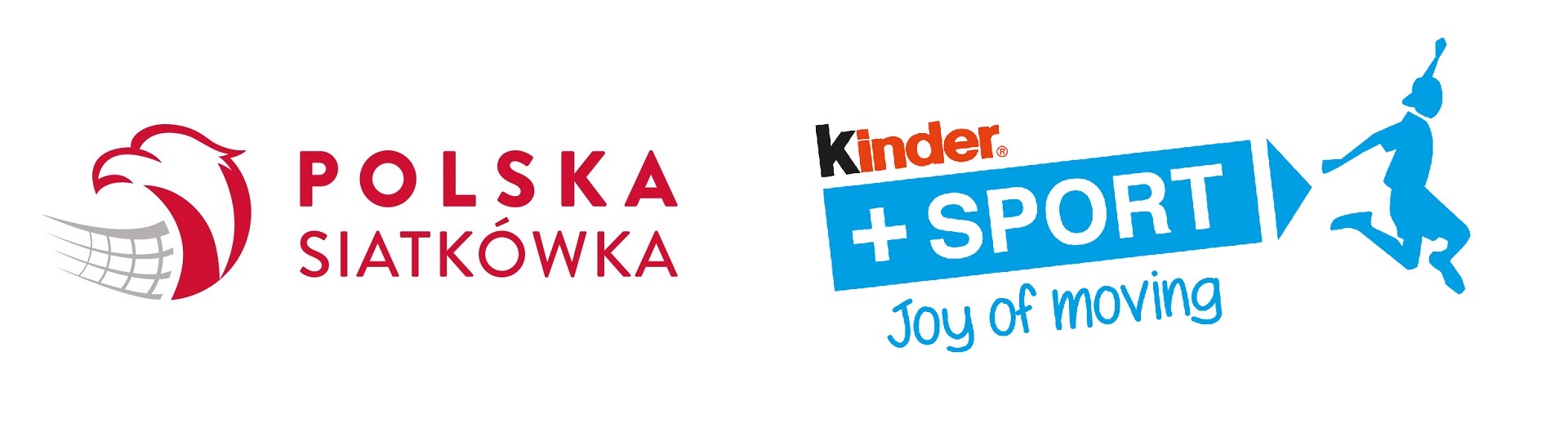 CHŁOPCY RUNDA 22 LIGA 1-6,2-5,3-4,6-4, 5-3,1-2,2-6,3-1,4-5,6-5,1-4,2-3,3-6, 4-2,5-1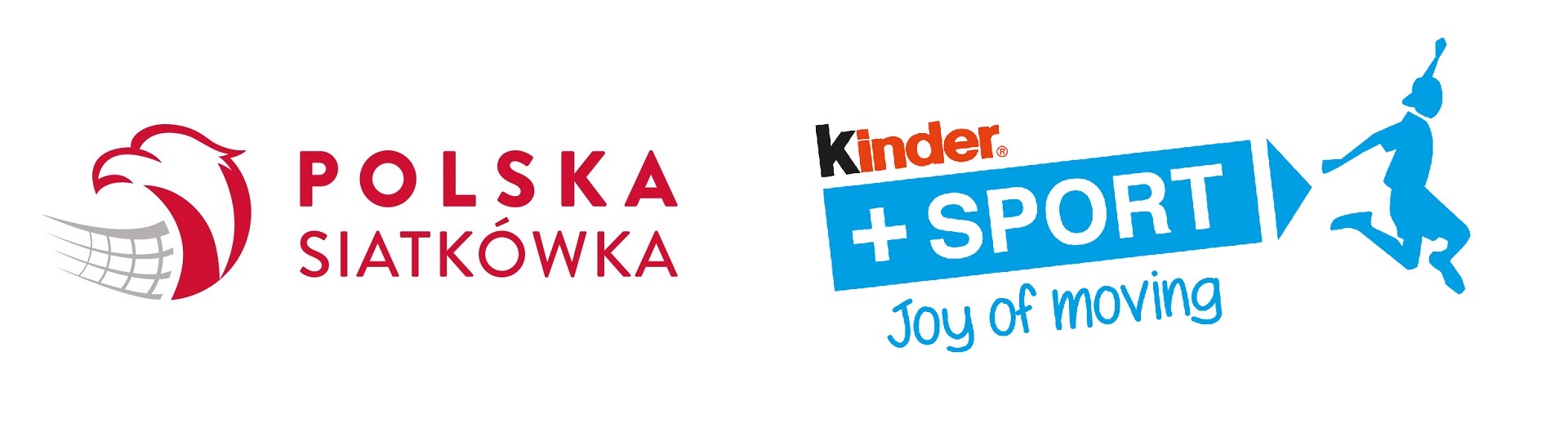 TURNIEJ  O PUCHAR KINDER +SPORT KAT. „4”CHŁOPCY RUNDA 21 LIGA 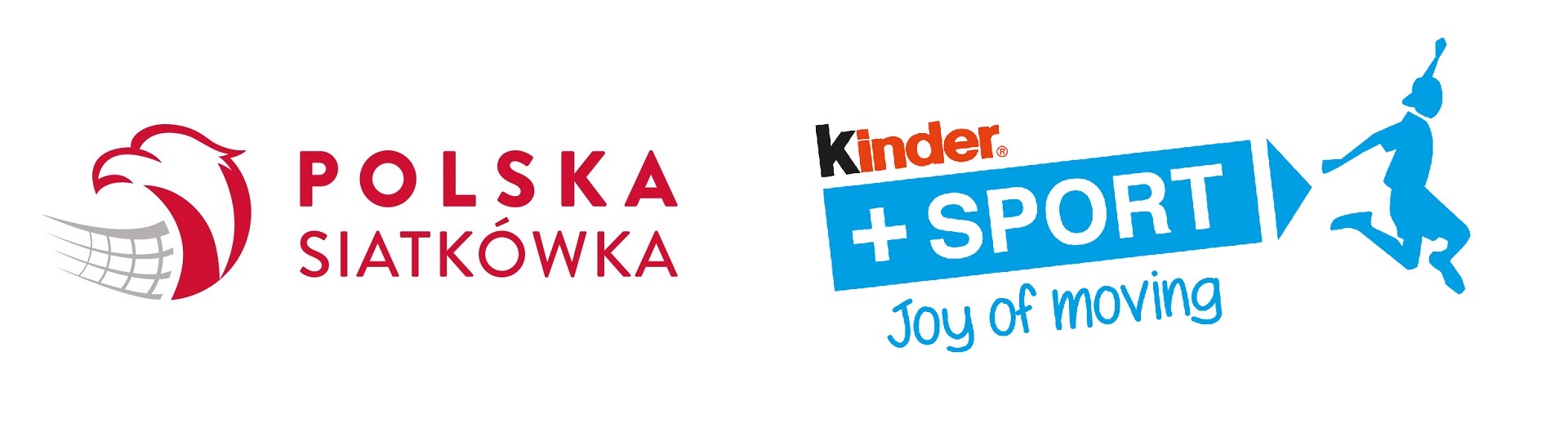 1-6,2-5,3-4,6-4, 5-3,1-2,2-6,3-1,4-5,6-5,1-4,2-3,3-6, 4-2,5-1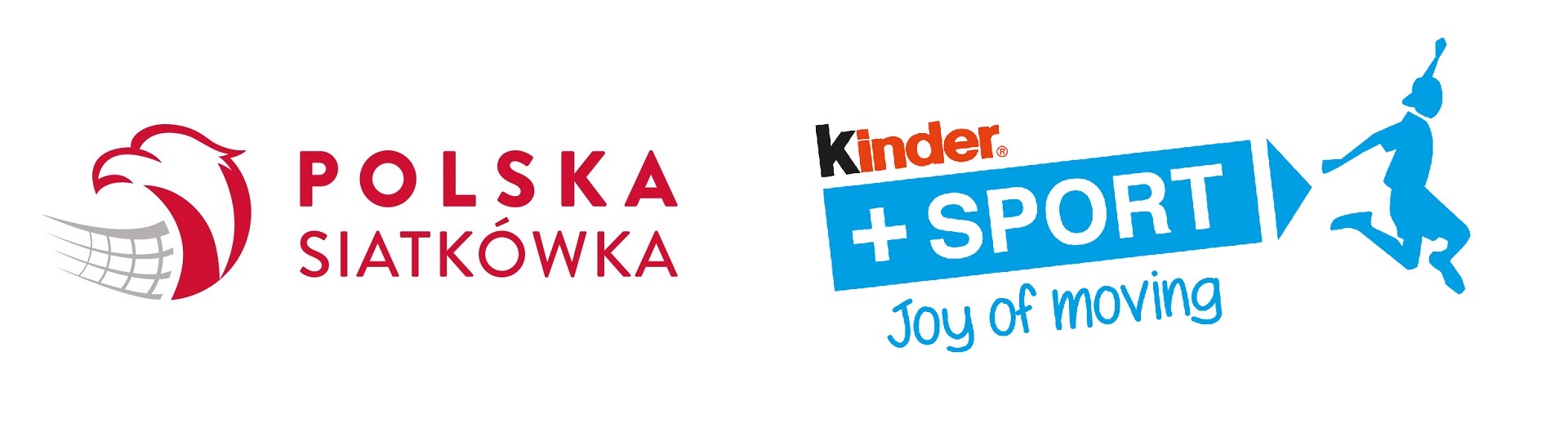 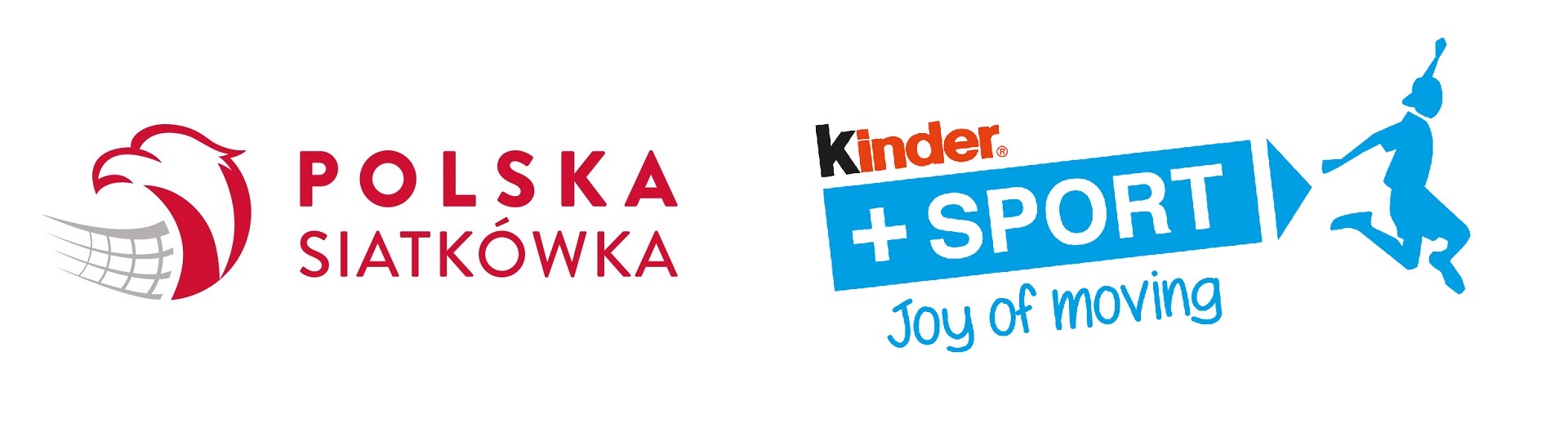 TURNIEJ ROZSTAWIENIOWY O PUCHAR KINDER +SPORT KAT. „4”CHŁOPCY RUNDA 2II LIGA2-5,3-4, 5-3,1-2,3-1,4-5,1-4,2-3 4-2,5-11. AS TREFL 12. GA SPS LĘBORK 13. GA SPS LĘBORK 34. CHWASZCZYNO5. GA SPS LĘBORK 2 6. JASIENIAK1. AS TREFL 12. GA SPS LĘBORK 13. GA SPS LĘBORK 34. CHWASZCZYNO 5. GA SPS LĘBORK 26. JASIENIAK 1. SET STAROGARD2. GA SPS LĘBORK 43.  AS TREFL 24. IRYDA/ SPS 5. ŁEBIEŃ 6.GKS STOCZNIOWIEC1. SET STAROGARD GD.2. GA SPS LEBORK 43. AS TREFL 24. IRYDA/SPS 5. ŁEBIEŃ6. GKS STOCZNIOWIEC1. AS TREFL 12. GAS GDYNIA3. JASIENIAK 14. GA KAEMKA 15. GA SPS LĘBORK 6.JASIENIAK 21 . AS TREFL 12.  GAS GDYNIA3. JASIENIAK 14.  GA KAEMKA 15. GA SPS LĘBORK 6. JASIENIAK 21. ALPAT GDYNIA2. AS TREFL 23. ŁEBIEŃ4. DĘBOGÓRZE 5. GA KAEMKA 21. ALPAT GDYNIA2. AS TREFL 23. ŁEBIEŃ 4. DĘBOGÓRZE5.GA KAEMKA 2